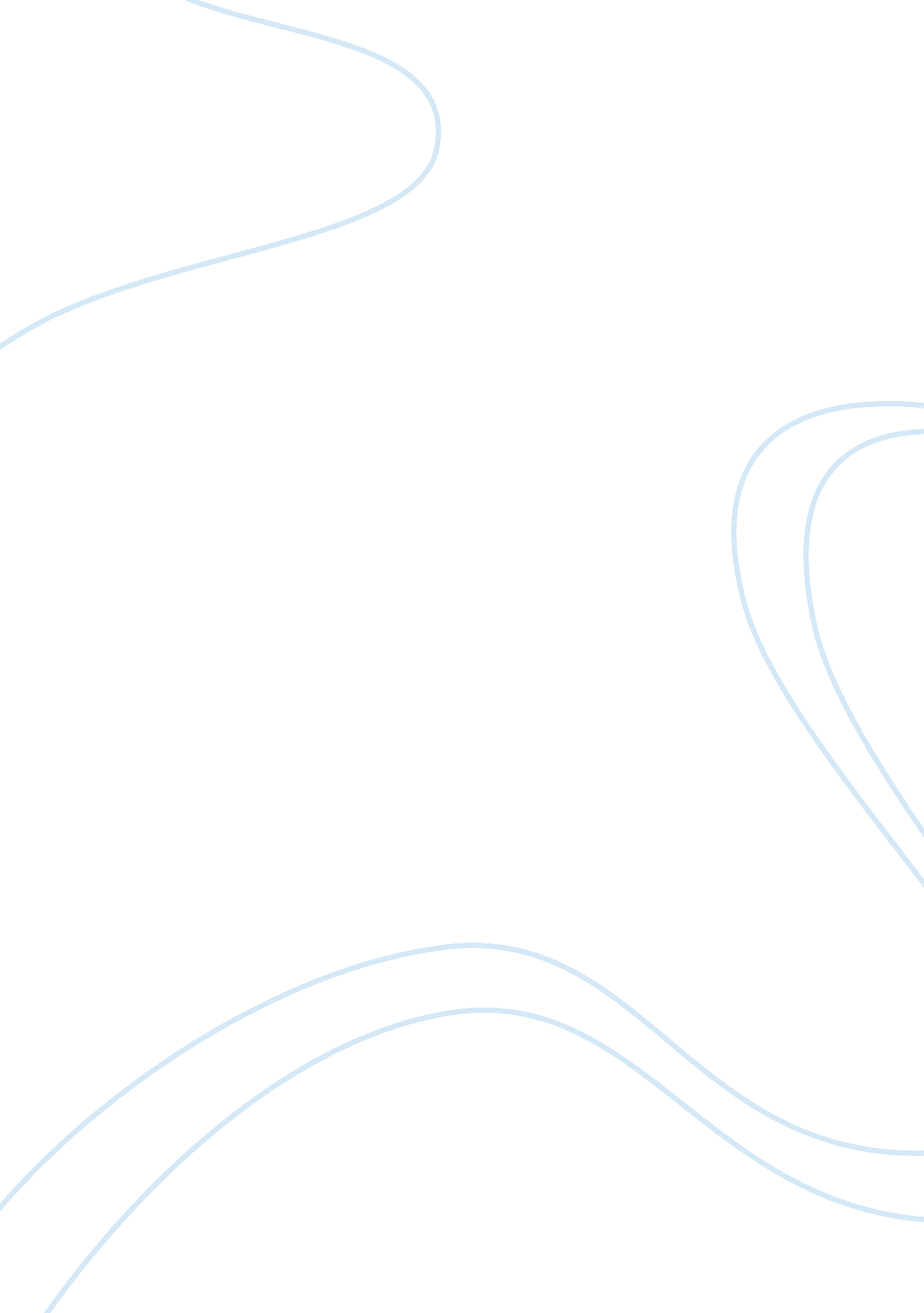 A review of the delta airline commerce essayBusiness, Industries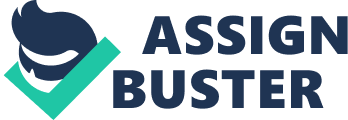 Delta Airlines is the universe ‘ s largest commercial air hose. From its beginnings as a harvest dusting company to emerging as one of the top air hoses in the universe, Delta Airlines has had a full history of a few down bends and many success narratives. They maintained themselves in the of all time altering air hose industry but make bold and originative determinations, whether unifying with other air hoses or make up one’s minding it was in its best involvement to register for bankruptcy. Delta ‘ s amalgamation with Northwest Airlines had its challenges like holding to unify two different pilot groups into oneDelta Airline “ A great manner to wing ” Back in the 1890 ‘ s, a little plague known as the boll weevil spread from Mexico to the cotton Fieldss in the in the southern United States. As a consequence of this infestation, Delta Airlines came into being. Delta Airlines history has come a long manner since the yearss of spraying for a annoying insect to going the universe ‘ s largest commercial air hose. I will be discoursing the history of Delta Airlines and will be discoursing one of Delta ‘ s many amalgamations. The amalgamation with Northwest Airlines created some challenges that Delta had to get the better of to go on being the success narrative that it has become. Delta Airlines can thank the boll weevil for what it is today Delta Airlines has its beginnings in 1924, when Collet Woolman and an associate had treatments with some husbandmans in Louisiana refering the increasing menace the boll weevil made to their cotton harvest. Woolman knew that the insect could be killed by utilizing Ca arsenate, but at that place was a job to efficaciously administer the chemical to convey the menace under control. Having flown aircraft during World War I, Woolman devised a system utilizing a hopper and a distribution system attached to an aircraft to use the chemical by a new method known as “ harvest dusting ” . As a consequence of this, the first harvest dusting service named Huff Daland Dusters, was launched and headquartered in Macon, Georgia. In 1925, due to an unsuccessful first season from a low figure of cotton harvests in the country, the central offices moved to Monroe, Louisiana. In the same twelvemonth, Woolman left the agricultural subdivision to take the Duster ‘ s entomological work. The harvest dusting concern broke off from the chief company, in 1928 and became Delta Air Service, named after the Mississippi Delta part. D. Y. Smith, a Monroe man of affairs, became the first president while Woolman retained his interest as frailty president. The company began to broaden its securities by acquiring airmail contracts and in 1929 ; the first rider service began between Dallas, Texas and Jackson, Mississippi. The 1930 ‘ s bought extra growing with more U. S. authorities airmail contracts. In 1941, the company was renamed Delta Air Corporation and was awarded three extra airmail contracts. The company headquarters moved from Monroe, Louisiana to Atlanta, Georgia besides this same twelvemonth. During World War II, Delta Air Corporation, while working for the War Department, back up the war attempt by transporting supplies and forces. After the war in 1945, Delta went back to rider service and began and epoch of important growing. In 1953, Delta and Chicago and Southern Airlines merged and became a major air bearer. They continued to turn and thrive through the 1950 ‘ s and 1960 ‘ s. In 1967, Delta and Delaware Airlines merged and officially became Delta Airlines and Woolman became Chief Executive Officer. With the added paths and continued growing, it was n’t long before they became the dominate bearer in the part and was able to purchase out Northeastern Airlines, in 1972. During the ulterior portion of 1973, Woolman had suffered a bosom onslaught and his wellness started to deteriorate. During this clip the company board members bit by bit took more control of the twenty-four hours to twenty-four hours operations from Woolman until his decease in 1976. Woolman ‘ s absence was profoundly felt at Delta, concern continued, and the air hose was able to do a smooth passage to a more modern manner of corporate direction. Under the new consensus-style direction, Delta rapidly became known for holding one of the best planning and direction squads in the air hose industry. The company besides earned a repute for being on really good footings with its employees, handling them like household. By keeping wage and benefits above their brotherhood opposite numbers, Delta was able to maintain the bulk of its workers non-unionized. During the balance of the 1970 ‘ s Delta ‘ s direction manner remained conservative, such as lone purchasing planes after another company had used them long plenty to turn out their worth. The 1980 ‘ s on the other manus was the start of a more aggressive corporate personality. In 1986, Delta merged with Western Airlines which gave it a portion of the West Coast market. This amalgamation was besides Delta ‘ s first experience covering with unifying nonionized workers into the Delta ‘ s corporate civilization. In 1987, Ronald W. Allen was named Chief Executive Officer. Allen was known to be aggressive and surpassing with his concern patterns. He made larger more hazardous minutess so past company caputs. One of the first trades he made when he took office was a $ 15 million trade to do Delta the official air hoses of Walt Disney World ( Banks, 1988 ) . By the terminal of the 1980 ‘ s and get downing portion of the 1990 ‘ s, universe events took its toll on the air hose industry. The lifting cost of fuel, economic recession, war in the Middle East made manner for a diminution in the figure of riders winging. Delta was able to fair through the adversity good due to its sound fiscal patterns and they were even able to take over a failed Eastern Airlines, in 1991. This was besides the twelvemonth Delta became a major participant in the transatlantic market by geting assets from Pan Am Airlines. The trade netted Delta tonss of European paths, a hub in Frankfurt, Germany, every bit good a few paths from the United States to Europe and besides 21 aircraft ( Maxon, 1992 ) . Many economic experts at the clip thought the purchase was a small excessively aggressive for Delta and by 1992 proved excessively much for the company. Taking on Pan Am ‘ s debt coupled with universe economic battles resulted in a net loss of $ 506 million dollars for 1991. This forced Delta to take unwanted actions to convey Delta back on path financially. They reduced their work force by five per centum, froze rewards, and cut wages. Delta besides in an attempt to battle the decrease of air travellers reduced transatlantic menus by 45 per centum in the summer of 1992. They besides launched new paths from Las Angeles to Hong Kong. As a consequence of the shifted focal point to abroad paths paid dividends when the company posted a net income of $ 60 million in the first one-fourth of 1993 compared to a loss of $ 125 million in the same one-fourth the twelvemonth prior. In 1994, Delta saw extra losingss and as a consequence they launch the Leadership 7. 5 plan. This was an enterprise to assist do operations more efficient. As with the name of the plan suggest, Delta made a end of cut downing the cost to wing to 7. 5 cents per stat mi per place. They were able to see consequences about instantly following the execution of the plan. By the terminal of the 4th one-fourth of 1995 they had seen a net income of $ 251 million. By the terminal of the 1990 ‘ s Delta had made large decreases in many client focused places that their image as being the “ Family Airline ” suffered. They fell from being in the top 5 air hose companies to ranking last as the consequence of a significant addition in client ailments. The beginning of the new century besides brought a figure labour differences which included the 1 with the pilot contract in May 2000. The contract dialogues drag on for months and throughout that clip many flights had to be cancelled due to no pilots to wing them. In the early 2000 ‘ s Delta retired their three engine jets and replaced them with twinjet planes in an attempt to merely their fleet and take advantage of the cross use with pilots and mechanics. In early 2004, attempts were made to forestall the company from registering for bankruptcy ( Brelis, 2001 ) . They restructured the company with occupation cuts and an aggressive enlargement of some 100 new flights. In mid-2004, Delta closed its Forth busiest hub in Dallas and the pilots voluntarily agreed to a 32 per centum pay cut all in an attempt to assist forestall bankruptcy. In 2005, menus were cut acrossed the board and in an effort to better profitableness Delta applied for paths from Atlanta to China but paths were awarded to other air hoses. In mid-2005, Delta sold their Delta connexion to Sky West Airlines for $ 425 million, good below market value. They besides cut 26 per centum of its flights from Cincinnati, extinguishing up to 1, 000 occupations. On September 14, 2005 Delta filed for Chapter 11 protection for the first clip in its 76 twelvemonth history. They explained that high labour costs, and skyrocketing fuel monetary values as the chief grounds for filing. At the clip of registering Delta was $ 20 billion in dept. Immediately following registering for bankruptcy, Delta began to rush up its restructuring program. They planned for an extra $ 3 billion a twelvemonth cost decreases by 2007. They reduced non-union workers pay by 9 per centum, 15 per centum for mid-level leading, and 25 per centum for the Chief Executive Officer. In the terminal of the 2005, the pilots agreed to an extra 14 per centum wage cut. In add-on to the wage cuts, they planned for a decrease in force by 9, 000 workers. During the restructuring, United Airlines saw an chance for the acquisition of Delta Airlines. After several coup d’etat commands United Airlines withdrew their offer because the failed to derive support from Delta ‘ s major investors and Delta direction. On April 30, 2007, Delta Airlines emerged from bankruptcy as an independent bearer with a new logo and pigment strategy. On October 29, 2008 Delta became the universe ‘ s largest air hose with 786 aircraft when they merged with Northwest Airlines. This raised the company ‘ s value from $ 10 billion to $ 17. 7 billion. This amalgamation was a win/win for both companies but it did come with some challenges. Changes in the air hose industry and lifting fuel costs created a demand for closer cooperation among former rivals. The amalgamation between Delta and Northwest allowed the combined bearer to derive big economic systems of graduated table and range, increase their operating efficiency and better supply concatenation direction. Harmonizing to MIT ‘ s Global Airline Industry plan, few industries are under more examination than the universe ‘ s major air hose bearers. Since the deregulating of U. S. air hoses in 1978, “ inquiries of cost efficiency, runing profitableness and competitory behaviour have become the dominant issues confronting air hose direction. The air hose industry has been fighting to adhere to “ deteriorating labor/management dealingss, which led to disgruntled clients due to perceptual experiences of hapless service in general ” . Since labour costs are one of the largest issues endangering the endurance of the air hose industry, the new Delta must make a labour environment of “ cross-utilization and a long-standing civilization of cooperation among labour groups ” to last as a company ( MIT University, 2010 ) . Immediately after the amalgamation was announced, the Northwest brotherhoods opposed it. In an effort to convey the Northwest pilots brotherhood under the individuality of the new Delta, “ the air hoses tried something new, they attempted to acquire pilots to hold on a joint contract and senior status before the merge. That attempt failed over senior status differences ” ( Weber & A ; Freed, 2008 ) . Despite that failure and Northwest ‘ s initial resistance, Delta instantly tried to unify old individualities by making out and integrating both civilizations into one. Since no relationship can be established without the sharing of information and duologue, a cardinal issue confronting Delta was its efforts to set up a new organisational individuality is a Northwest brotherhood ‘ s resistance to Delta ‘ s direct contact with Northwest employees. In August 2008, Delta distributed a study seeking employee input sing the new corporate civilization. Two Northwest brotherhoods asked employees non to react and informed Delta that the company needed to work through the brotherhoods in order to pass on with the employees. However, for Delta to be able to construct a relationship, and an organisational individuality for their employees, unfastened communicating must happen without the intervention of brotherhoods. To Delta ‘ s benefit, it was stated that “ in malice of brotherhood protests, around 1, 000 Northwest employees responded to the study within the first 24 hours it was available online ” ( Smith, 2008 ) . Another issue stemming from organisational individuality is the demand for Delta to farther promote cooperation among the pilots by turn toing bing dissentious issues. The lone manner for Delta to serve new paths, harmonizing to the Northwest pilots, is for the new air hose to alter their contract. Northwest CEO Doug Steenland believes that the lone manner for these riotous issues to be solved is to hold a joint contract between the two pilots ‘ brotherhoods. “ It ‘ s non black and white, but to acquire the full benefit of it, you would wish to hold a combined contract and a merged senior status list ” ( Weber & A ; Freed ) . Delta must interrupt the organisational designation of the Northwest pilots and replace it with positive feelings of fond regard for the new Delta. This will let the company to harvest the full benefits of cooperation, attempt, engagement, intrinsic motive, undertaking public presentation, and information sharing. As stated by MIT, due to high labour costs, cross-utilization of employees is critical to the success of an air hose. This requires employees to travel beyond their occupation description to help the company run every bit swimmingly as possible. This can be achieved through Organizational Citizenship Behavior which can be affected by the degree of sensed organisational justness. The first of two major obstructions that Delta direction has faced is the pilots ‘ labour contract, covering distributive and procedural factors such as wage, benefits, and work regulations. The 2nd obstruction is the senior status list, finally finding interactive and procedural occupation facets such as types of aircraft, flight agendas, and layoff protection afforded to each pilot. “ ‘ To have a successful amalgamation, all pilots and all employees have to be treated the same, ‘ said Dave Stevens, president of the Northwest pilots brotherhood ” ( Fedor, 2008 ) . While the employees face the challenge of exhibiting Organizational Citizenship Behavior, Delta ‘ s challenge is to implement regulations and ordinances that maintain the justness to which employees of each bearer have been accustomed without demoing favouritism. Another issue Delta faced refering justness was the divided truenesss between organisations. In this regard the brotherhood serves as a dissentious factor leting the Organizational Citizenship Behaviors of employees to be misdirected. Terry Miller, a Delta pilot and employee for 28 old ages, was asked about the pilots ‘ brotherhood finding senior status. In his response, he placed his religion in the brotherhood, stating “ I believe they ‘ ll, the brotherhood leaders would be just ” ( Grantham, Tharpe 2008 ) . This belief by Miller shows the trueness that many pilots demonstrate towards the brotherhood in front of Delta, and suggests that any Organizational Citizenship Behavior performed by employees will profit the brotherhood before the company. 